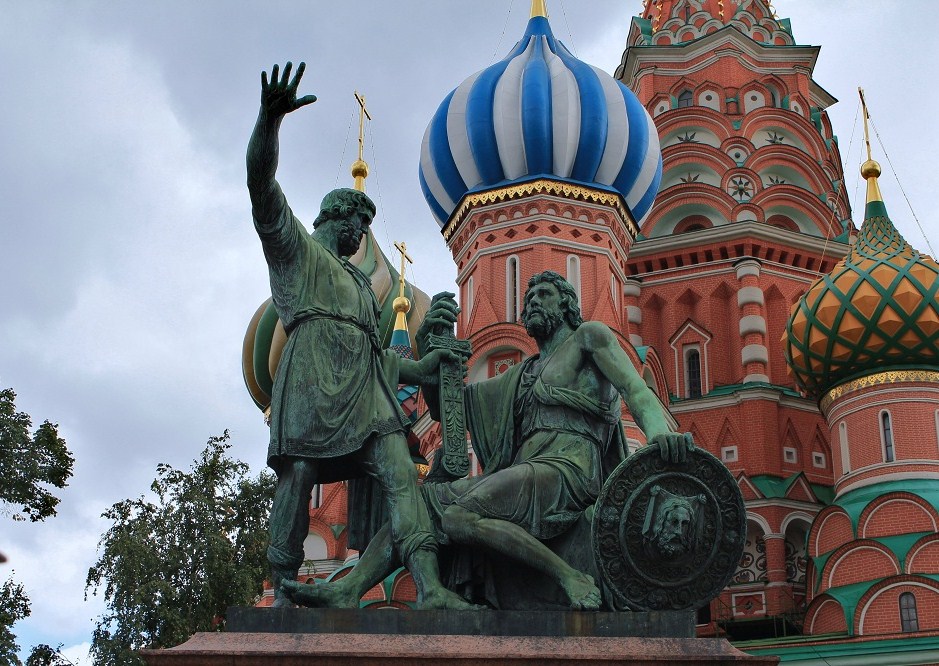 Чайнворд ко Дню народного единства.Задание: (вместо точек необходимо вставить слово и найти его в чайнворде, слова в именительном падеже).Князь Дмитрий …. (Пожарский)Кузьма…. (Минин)Народное … (ополчение)…. Василия Блаженного (собор) События произошли в … веке (семнадцатый)День народного … (единство)Польская …. (интервенция)Кузьма Минин - …. Нижнего Новгорода (староста)Дмитрий Пожарский - …. Нижнего Новгорода (воевода) Освобождение города …. (Москва)Действие происходило … (время года) (осень)Ключевое слово: Фамилия скульптора, создавшего памятник защитникам Родины, установленного на Красной Площади.Ответ: МАРТОСАвтор: Белоусова Алла АлександровнаМОБУ «Средняя общеобразовательная школа № 19» г. ОренбургаУчитель истории и обществознанияРабота: Чайнворд ко Дню народного единстваинтерамомпрцневеискомиопченавжияоолсобоанинстароррнссйытостситцатесвакдвданньоеиеосемадовй